Vocabulary: Average Atomic MassVocabularyAverage atomic mass – a weighted average of the atomic masses of all the naturally occurring isotopes of an element.All atomic masses listed in the periodic table are average atomic masses.Isotope – one of several forms of the same element.All isotopes of a given element have the same number of protons, but a different number of neutrons.An isotope will have the same atomic number but different atomic mass than that of another isotope of the same element. Most elements have more than one naturally occurring isotope.An isotope is written with the symbol followed by the mass. For example, the three isotopes of hydrogen are H-1, H-2 and H-3. Mass defect – the difference between the sum of the masses of the particles that make up an atom and an atom’s actual mass. Due to mass defect, an atom is always lighter than the parts from which it is made.Mass number – the number of protons plus neutrons in the nucleus of an atom. 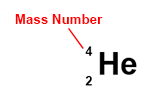 For example, the mass number of helium is 4 (2 protons and 2 neutrons). In isotope notation (or nuclear notation), the mass number is shown at upper left. Mass spectrometer – an analytical instrument that can be used to determine the mass of individual species within a sample. 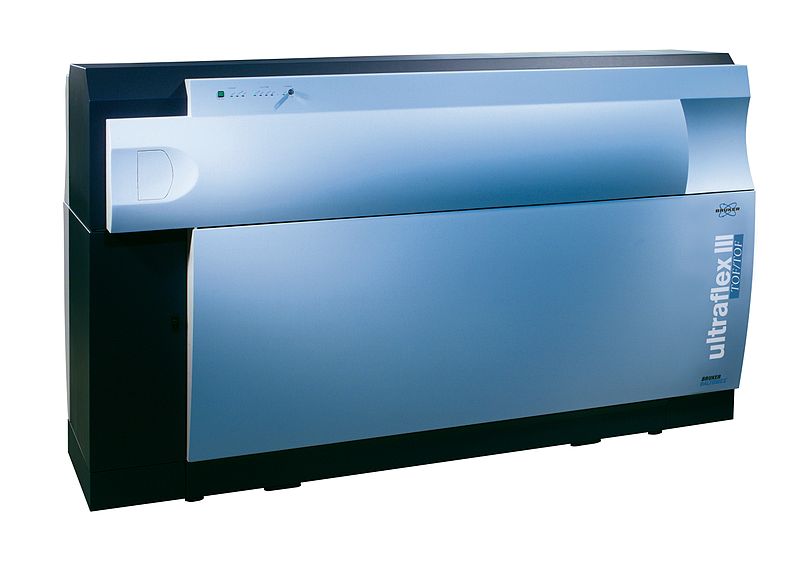 The sample to be analyzed is first ionized. The resulting ions are accelerated through a magnetic field. The amount of deflection a particle undergoes is used to determine its mass.A mass spectrometer can be used to analyze the components of a mixture, compound, or element.Nuclear binding energy – the amount of energy required to break apart the nucleus into individual protons and neutrons.The nuclear binding energy also refers to the amount of energy released when the protons and neutrons join to form the nucleus.The nuclear binding energy is produced when mass is converted into energy, as described by the equation E = mc2, creating the mass defect.Unified atomic mass unit – the unit of atomic and molecular mass. An atomic mass unit is equal to  the mass of a C-12 atom.The abbreviation for unified atomic mass unit is u.1 u = 1.66 x 10–24 g.Weighted average – an average that is calculated by considering the relative abundance of each component.The average atomic mass of an element is a weighted average.The formula for calculating a weighted average is: 
Weighted average = (% of A)·(magnitude of A) + (% of B)·(magnitude of B) + . . .     If 90 atoms out of a hundred have a mass of 12.0 u, and the remaining 10 atoms have a mass of 13.0 u, the weighted average would be calculated as follows:                                         (0.9)·(12.0) + (0.1)·(13.0) = 10.8 + 1.3 = 12.1 u. 